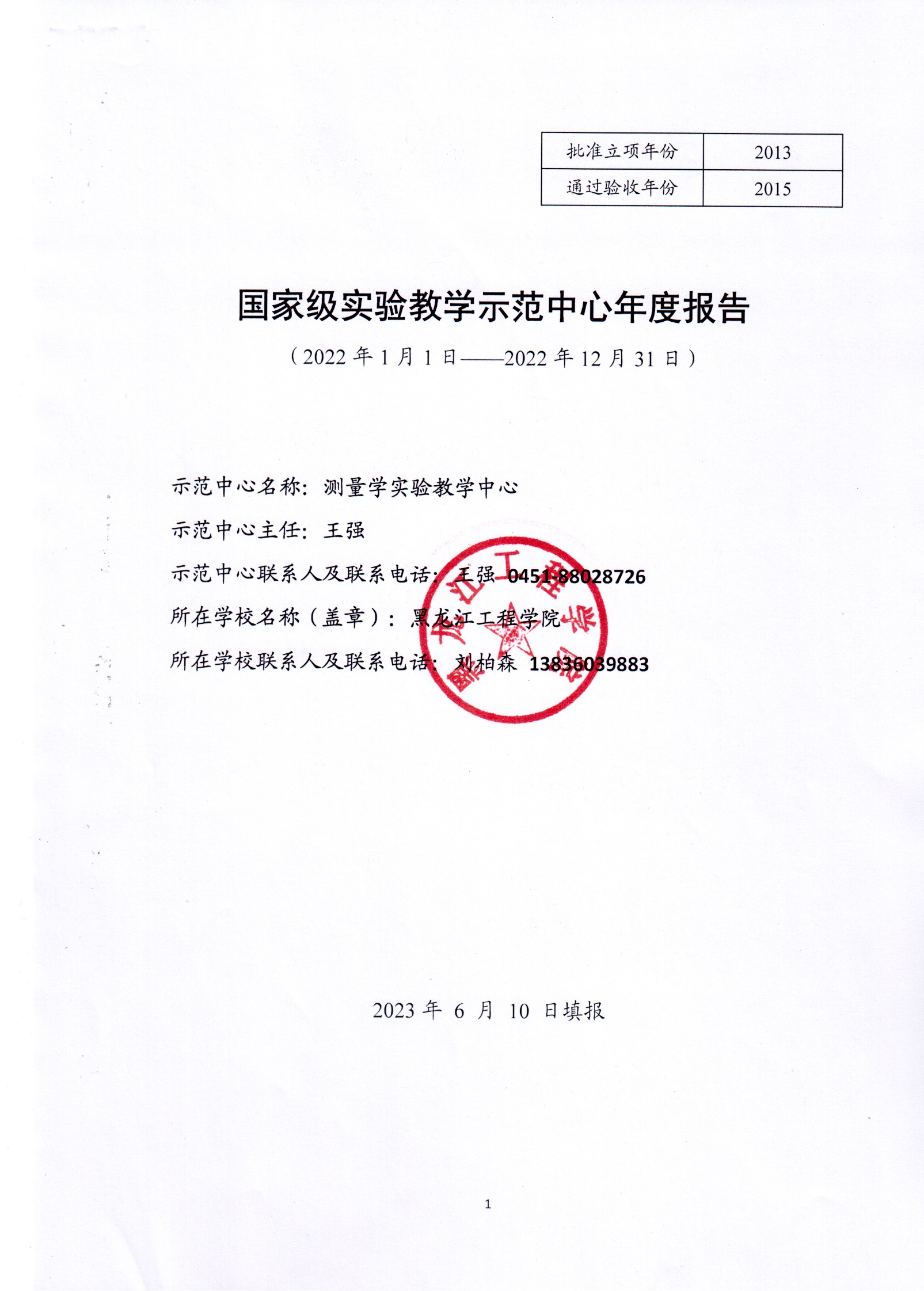 第一部分  年度报告编写提纲（限3000字以内）一、人才培养工作和成效（一）人才培养基本情况人才培养目标持续改进要坚持以工程教育专业认证为标准，以成果导向教育（OBE）为教学理念，在充分调研的基础上会同社会、行业需求进行。立足中国工程教育认证，聚焦新工科建设，制定多学科交融、柔性化的专业培养方案，注意产教融合、新工科建设中对学生的知识储备需求，以毕业要求为标准分解指标点，制定毕业要求与课程关系矩阵，进一步设置合理的课程体系。毕业要求指标点分解要紧扣中国工程教育认证标准，课程设置要立足行业需求合理设置通识教育，专业教育、综合教育；合理分配理论教学、实践教学任务。专业建设过程中注意不断探索、尝试新的以产出为导向人才培养模式。结合专业自身特色，按照新的“3+1”校企联合培养模式培养，“3”指在学校学习三年，“1”指在企业实习一年。同时积极探索本科教育“1+X”人才培养模式，立足学校办学定位，深化产教融合、校企合作，将学生培养成一专多能应用型、知识型、技术型、创新型人才。以学生为中心，以产出为导向，坚持新工科背景下的产教融合、多学科融合的指导要求，既要保证确立本校测绘工程专业人才的传统优势，又要拓展学生的工程视野。为适应修订后专业人才培养方案的顺利进行，测量学国家级实验教学中心积极改革，克服困难，在部分实践教学中采取线上线下混合式教学方式、虚拟仿真教学方式等，保证学院各专业实践教学任务的完成。（二）人才培养成效评价测绘类专业毕业生就业率始终保持在90%以上。经第三方（麦可思）调研反馈，我校测绘类毕业生基础就业质量较高，专业培养目标的达成度较高，用人单位对毕业生满意度较高。通过每年对测绘类专业毕业生和用人单位的问卷调查显示，毕业生在工作单位表现较好，业务素质高，动手能力强，毕业生的能力和素质等均受到了用人单位好评。二、人才队伍建设（一）队伍建设基本情况中心努力建立一支高水平的实验教学团队，现有固定人员39名，流动人员30名。固定人员中正高职称15人、副高职称12人，高级职称人数占固定人员总数的69.23%；45岁以下中青年教师22人，占人员总数的56.41%；具有博士学位的教师14人，在读博士4人，硕士以上学历占人员总数的94.87%；流动人员全部为高级职称。中心人员数量充足，年龄、职称、知识、能力结构科学合理。实验教学与理论教学互通并重，教学与科研融合并举，建立了互通的实验教学与理论教学体系。实验教学教师和理论教学教师比约为1:3，将理论课教师和实验课教师共同纳入中心。中心的教师共同承担实验室建设、实验课程建设和实验教学任务。中心与多家行业企业单位长期合作，聘请专业素质高、工程经验丰富、教学能力强的高级工程技术人员和管理人员作为生产实习和教学实习实训的指导教师参与教学活动。中心许多教师在国内测绘领域具有较高的知名度和社会地位，他们担任中国测绘学会理事、全国高等学校测绘类专业教学指导委员会委员、大地测量委员会委员、黑龙江测绘学会理事等学术职务。中心教师全部具有企业工作经历、工程背景或工程实践经历，也尽力进行教育教学研究和科学技术研究，以科研和教研带动实验教学的发展。（二）队伍建设的举措与取得的成绩中心注重教学团队能力的提升，组织教师到公司、企业、研究所等单位学习和交流，聘请各类专家为中心的实验教学、建设与发展提供指导，从而提高了实验教学的针对性和创新性；中心通过鼓励教师攻读在职博士学位及引进人才进一步提高实验教学队伍的学历水平；鼓励与支持中心人员参加各种类型的教学和科研方面的国内外学术会议、教学培训和课程进修学习，以增加与同行交流、扩大视野。通过与兄弟高校、研究院所和企业的联系，以科研促进教学，进一步提升中心实验教学团队能力；鼓励教师广泛参与各类科研课题、工程应用咨询服务及各种形式的学术交流，鼓励教师取得具有行业权威性的职业资格认证；教师积极参与各类教学能力比赛，积极探索教学改革；加强中心青年教师和核心骨干教师队伍建设，为青年教师参加测绘生产实践、承担生产任务、开展应用技术研究、数字化产品研发等工作提供便利条件，提高工程实践能力及专业能力；学校及学院在教师职业能力发展及工程应用能力提升上建立了相应的机制，有效保证了教师能力提升的持续性。三、教学改革与科学研究（一）教学改革立项、进展、完成等情况全面服务黑龙江“六个强省”“433”工业新体系建设，以国家“四新建设”“双万计划”为牵动，结合自身特点和办学实际，建立专业认证与产教融合共同驱动的人才培养体系，以“双轮驱动”加强专业内涵建设。服务新基建、新经济、行业产业技术进步和现代化新龙江建设需求，推进新工科建设布局，调整优化专业结构。推进新工科和OBE视域下的五类一流课程建设。加强教材建设体系、建设规划、质量评价机制等相关问题研究，形成符合学校应用型人才培养目标的特色教材体系。探究新兴技术下地方本科高校在线开放课程实践教学模式，深度融合信息化技术与教育教学，形成面向新工科的地方高校在线开放课程实践教学的典型应用案例。（二）科学研究等情况中心已立项科研项目按计划进行，基于各项目前期研究成果，出版学术专著1部，发表SCI检索论文4篇、北大核心论文2篇、CSCD论文5篇、其他论文7篇，获发明专利2项、实用新型专利2项、软件著作权6项。同时积极鼓励教师开展新方向科学研究，申报各级各类研究项目。2022年成功获得黑龙江省教学研究项目3项，黑龙江省自然基金1项，哈尔滨市创新科技人才项目1项。四、信息化建设、开放运行和示范辐射（一）信息化建设情况中心推进现代信息技术融入实验教学项目、拓展实验教学内容广度和深度、延伸实验教学时间和空间、提升实验教学质量和水平，深化示范性虚拟仿真实验教学项目建设。（二）开放运行和示范辐射情况每年定期组织中心成员参加示范中心联席会活动。另外，积极承办省级大型会议和竞赛活动，“黑龙江省测绘地理信息学会教育工作委员会换届暨第一次工作会议”“南方测绘杯”第三届黑龙江省大学生虚拟仿真测绘技能大赛，以及“徕卡杯”测绘技能大赛等。此外，积极开展科普活动，展示科普工作成效，营造良好的科普宣传氛围。（三）安全工作情况年度开展安全教育培训2000余人次，定期进行安全隐患排查，提高全民安全意识。五、示范中心大事记（一）“徕卡杯”竞赛2022年，“徕卡杯”测绘技能大赛系列活动在哈尔滨徕瑞思特科技发展有限公司总经理的大力支持下隆重举行，并获得圆满成功。测绘工程学院80余名同学积极踊跃报名。5月27日“徕卡杯”测绘技能大赛之虚拟仿真数字测图、虚拟仿真二等水准测量、虚拟仿真一级导线测量三项比赛如期线上开赛。经过激烈角逐，共九名同学摘得十个奖项。（二）“南方测绘杯”省赛2022年 6月18日、19日，由黑龙江测绘地理信息局、黑龙江省教育厅联合主办，黑龙江工程学院承办，广州南方测绘科技股份有限公司哈尔滨分公司协办的“南方测绘杯”第三届黑龙江省大学生虚拟仿真测绘技能大赛成功举办，大赛采用线上线下同步开展的模式。我校5名学生获得特等奖；3名学生获得1等奖；3名学生获得二等奖；4名指导教师获得优秀指导教师奖；我校荣获团体特等奖。（三）黑龙江省测绘地理信息学会教育工作委员会换届暨第一次工作会议2022年6月19日，测绘工程学院采取“线上线下相结合”的形式组织召开了“黑龙江省测绘地理信息学会教育工作委员会换届暨第一次工作会议”。会上，委员们各抒己见，为教育工作委员会年度工作指明了方向。（四）“南方测绘杯”国赛2022年7月20、21日举办的“南方测绘杯”全国大学生测绘学科创新创业智能大赛，由教育部高等学校测绘类专业教学指导委员会指导，中国测绘学会教育工作委员会主办，安徽大学承办，广州南方测绘科技股份有限公司协办。“黑龙江工程学院”荣获专业组测绘技能竞赛“团体特等奖”（全国共13项）；一等奖3项；特等奖3项；二等奖3项。（五）省级教学成果奖曲建光老师主持的“面向新工科的工程实践教育体系与实践平台构建”获2022年度省级教学成果奖。此次获奖是学校多年来不断探索实践、积累沉淀的成果结晶，成果的推广应用为进一步提高人才培养质量，推动我校建设高水平应用型人才培养体系，发挥了重要的引领和示范作用。六、示范中心存在的主要问题（一）高层次人才引进困难学院加大高层次人才引进力度，在巩固原有师资力量的同时,不断加强高层次人才队伍建设，但是高层次人才引进困难和部分人才流失问题仍然存在。高层次人才短缺是测量学实验教学中心学科带头人和团队建设面临的瓶颈问题，缺少国家级重大科研项目，在创新与发展方面存在不足。（二）共享效率低目前，没有引进先进的管理理念和现代化的管理手段，不能有效利用互联网、大数据、人工智能的科技优势，开发建设和推广使用相关共享平台和系统，因而管理效率低下，共享效果也得不到保证。七、所在学校与学校上级主管部门的支持（一）强化中心教师队伍建设制订教师引进、培养和进修等相关政策，严格执行教师队伍建设规划，重点引进专业水平和教学水平高的专业带头人和行业企业骨干；聘请企业工程技术人员做实验兼职教师；鼓励并支持教师到企业挂职、业务进修和攻读硕士、博士学位，主持完成测绘工程项目，参加测绘生产实习及社会科技服务，不断提高实验教学和科研水平；采取高职称教师对青年教师的指导和帮助，以提高青年教师的教学水平，打造了一支学历层次高、实践经验丰富、科研教研能力强的“双师双能型”实验教师队伍。（二）加强中心的课程教改研究学校投入实验教学教研教改专项研究经费，重点支持以实验教学内容、教学方法、教学手段和考核方式等为内容与课程建设关系密切的研究项目，并加强对教研教改立项管理。第二部分 示范中心数据（数据采集时间为 2022年1月1日至12月31日）一、示范中心基本情况注：（1）表中所有名称都必须填写全称。（2）主管部门：所在学校的上级主管部门，可查询教育部发展规划司全国高等学校名单。人才队伍基本情况（一）本年度固定人员情况注：（1）固定人员：指高等学校聘用的聘期2年以上的全职人员，包括教学、技术和管理人员。（2）示范中心职务：示范中心主任、副主任。（3）工作性质：教学、技术、管理、其他。具有多种性质的，选填其中主要工作性质即可。（4）学位：博士、硕士、学士、其他，一般以学位证书为准。（5）备注：是否院士、博士生导师、杰出青年基金获得者、长江学者等，获得时间。（二）本年度流动人员情况注：（1）流动人员包括校内兼职人员、行业企业人员、海内外合作教学人员等。（2）工作期限：在示范中心工作的协议起止时间。（三）本年度教学指导委员会人员情况注：（1）教学指导委员会类型包括校内专家、外校专家、企业专家和外籍专家。（2）职务：包括主任委员和委员两类。（3）参会次数：年度内参加教学指导委员会会议的次数。三、人才培养情况（一）示范中心实验教学面向所在学校专业及学生情况注：面向的本校专业：实验教学内容列入专业人才培养方案的专业。（二）实验教学资源情况注：（1）实验项目：有实验讲义和既往学生实验报告的实验项目。（2）实验教材：由中心固定人员担任主编、正式出版的实验教材。（3）实验课程：在专业培养方案中独立设置学分的实验课程。（三）学生获奖情况注：（1）学生获奖：指导教师必须是中心固定人员，获奖项目必须是相关项目的全国总决赛以上项目。（2）学生发表论文：必须是在正规出版物上发表，通讯作者或指导老师为中心固定人员。（3）学生获得专利：为已批准专利，中心固定人员为专利共同持有人。四、教学改革与科学研究情况（一）承担教学改革任务及经费注：此表填写省部级以上教学改革项目/课题。（1）项目/课题名称：项目管理部门下达的有正式文号的最小一级子课题名称。（2）文号：项目管理部门下达文件的文号。（3）负责人：必须是示范中心人员（含固定人员和流动人员）。（4）参加人员：所有参加人员，其中研究生、博士后名字后标注*，非本中心人员名字后标注＃。（5）经费：指示范中心本年度实际到账的研究经费。（6）类别：分为a、b两类，a类课题指以示范中心人员为第一负责人的课题；b类课题指本示范中心协同其他单位研究的课题。（二）研究成果1.专利情况注：（1）国内外同内容的专利不得重复统计。（2）专利：批准的发明专利，以证书为准。（3）完成人：必须是示范中心人员（含固定人员和流动人员），多个中心完成人只需填写靠前的一位，排名在类别中体现。（4）类型：其他等同于发明专利的成果，如新药、软件、标准、规范等，在类型栏中标明。（5）类别：分四种，独立完成、合作完成-第一人、合作完成-第二人、合作完成-其他。如果成果全部由示范中心人员完成的则为独立完成。如果成果由示范中心与其他单位合作完成，第一完成人是示范中心人员则为合作完成-第一人；第二完成人是示范中心人员则为合作完成-第二人，第三及以后完成人是示范中心人员则为合作完成-其他。（以下类同）。2.发表论文、专著情况注：（1）论文、专著均限于教学研究、学术期刊论文或专著，一般文献综述、一般教材及会议论文不在此填报。请将有示范中心人员（含固定人员和流动人员）署名的论文、专著依次以国外刊物、国内重要刊物，外文专著、中文专著为序分别填报。（2）类型：SCI（E）收录论文、SSCI收录论文、A&HCL收录论文、EI Compendex收录论文、北京大学中文核心期刊要目收录论文、南京大学中文社会科学引文索引期刊收录论文（CSSCI）、中国科学院中国科学引文数据库期刊收录论文（CSCD）、外文专著、中文专著；国际会议论文集论文不予统计，可对国内发行的英文版学术期刊论文进行填报，但不得与中文版期刊同内容的论文重复。（3）外文专著：正式出版的学术著作。（4）中文专著：正式出版的学术著作，不包括译著、实验室年报、论文集等。（5）作者：多个作者只需填写中心成员靠前的一位，排名在类别中体现。3.仪器设备的研制和改装情况注：（1）自制：实验室自行研制的仪器设备。（2）改装：对购置的仪器设备进行改装，赋予其新的功能和用途。（3）研究成果：用新研制或改装的仪器设备进行研究的创新性成果，列举1－2项。4.其它成果情况注：国内一般刊物：除“（二）2”以外的其他国内刊物，只填汇总数量。五、信息化建设、开放运行和示范辐射情况（一）信息化建设情况（二）开放运行和示范辐射情况1.参加示范中心联席会活动情况2.承办大型会议情况注：主办或协办由主管部门、一级学会或示范中心联席会批准的会议。请按全球性、区域性、双边性、全国性等排序，并在类型栏中标明。3.参加大型会议情况（无）注：大会报告：指特邀报告。4.承办竞赛情况注：竞赛级别按国家级、省级、校级设立排序。5.开展科普活动情况6.承办培训情况（无）注：培训项目以正式文件为准，培训人数以签到表为准。（三）安全工作情况注：安全责任事故以所在高校发布的安全责任事故通报文件为准。如未发生安全责任事故，请在其下方表格打钩。如发生安全责任事故，请说明伤亡人数。示范中心名称示范中心名称测量学实验教学中心测量学实验教学中心测量学实验教学中心测量学实验教学中心测量学实验教学中心测量学实验教学中心测量学实验教学中心所在学校名称所在学校名称黑龙江工程学院黑龙江工程学院黑龙江工程学院黑龙江工程学院黑龙江工程学院黑龙江工程学院黑龙江工程学院主管部门名称主管部门名称黑龙江省教育厅黑龙江省教育厅黑龙江省教育厅黑龙江省教育厅黑龙江省教育厅黑龙江省教育厅黑龙江省教育厅示范中心门户网址示范中心门户网址http://www.hljit.edu.cn/Category_43/Index.aspxhttp://www.hljit.edu.cn/Category_43/Index.aspxhttp://www.hljit.edu.cn/Category_43/Index.aspxhttp://www.hljit.edu.cn/Category_43/Index.aspxhttp://www.hljit.edu.cn/Category_43/Index.aspxhttp://www.hljit.edu.cn/Category_43/Index.aspxhttp://www.hljit.edu.cn/Category_43/Index.aspx示范中心详细地址示范中心详细地址哈尔滨市道外区红旗大街999号哈尔滨市道外区红旗大街999号哈尔滨市道外区红旗大街999号邮政编码邮政编码邮政编码150050固定资产情况固定资产情况6784万元6784万元6784万元6784万元6784万元6784万元6784万元建筑面积6144㎡设备总值6599万元设备台数设备台数406140614061经费投入情况经费投入情况2022年度经费投入包括：主管部门学科建设、硕士点建设投入；学校一流专业建设投入；实验室共建共享等。2022年度经费投入包括：主管部门学科建设、硕士点建设投入；学校一流专业建设投入；实验室共建共享等。2022年度经费投入包括：主管部门学科建设、硕士点建设投入；学校一流专业建设投入；实验室共建共享等。2022年度经费投入包括：主管部门学科建设、硕士点建设投入；学校一流专业建设投入；实验室共建共享等。2022年度经费投入包括：主管部门学科建设、硕士点建设投入；学校一流专业建设投入；实验室共建共享等。2022年度经费投入包括：主管部门学科建设、硕士点建设投入；学校一流专业建设投入；实验室共建共享等。2022年度经费投入包括：主管部门学科建设、硕士点建设投入；学校一流专业建设投入；实验室共建共享等。主管部门年度经费投入（直属高校不填）主管部门年度经费投入（直属高校不填）203万所在学校年度经费投入所在学校年度经费投入所在学校年度经费投入所在学校年度经费投入1698.3万元1698.3万元序号姓名性别出生年份职称职务工作性质学位备注1杨泽运男1966正高级管理硕士硕士生导师2曲建光男1964正高级管理博士兼职博士生导师/硕士生导师3侯建国男1968正高级管理博士兼职博士生导师/硕士生导师4王强男1980正高级主任管理博士兼职博士生导师/硕士生导师5李丹女1982正高级教学博士兼职博士生导师/硕士生导师6李秀海男1962正高级教学博士7高延平男1990中级副主任管理硕士8司海燕男1981中级管理硕士9张玉娟女1979副高级管理博士硕士生导师10梅晓丹女1979副高级管理博士硕士生导师11郭英起男1963正高级教学硕士12马天驰男1965正高级教学硕士13朱春晓女1965副高级技术学士14朱继文男1965正高级教学硕士硕士生导师15鲍建宽男1965正高级教学硕士16倪春迪女1983中级教学博士硕士生导师17梁欣女1980副高级教学硕士18韩楚男1988中级技术硕士19张贺男1970副高级技术硕士20卢廷军男1970副高级技术硕士21张雷男1977中级技术硕士22张为成男1980副高级教学硕士硕士生导师23霍春玲女1963副高级技术学士24田泽宇男1987中级教学博士硕士生导师25李刚男1980中级教学博士硕士生导师26刘妍女1982中级教学硕士27王雷男1983中级教学硕士28席志龙男1989中级教学硕士29马妍女1984中级教学博士30张宪红女1983副高级教学博士硕士生导师31杨泽雪女1978正高级教学博士硕士生导师32柳鹏男1980中级教学硕士33袁海燕女1982正高级教学博士硕士生导师34王颖女1971正高级教学硕士35王国峰男1972副高级管理硕士36董胜利男1965副高级教学硕士37王慧敬男1973正高级管理硕士38王鑫男1968正高级管理硕士39黑龙男1982副高级技术硕士序号姓名性别出生年份职称国别工作单位类型工作期限1陈祥葱男1984副高级中国哈尔滨市勘察测绘研究院行业企业人员01-1至 12-312甄鑫强男1977副高级中国哈尔滨市勘察测绘研究院行业企业人员01-1至 12-313王建文男1972正高级中国哈尔滨市勘察测绘研究院行业企业人员01-1至 12-314初启凤女1980副高级中国黑龙江测绘地理信息局行业企业人员01-1至 12-315郭慧宇女1984副高级中国黑龙江测绘地理信息局行业企业人员01-1至 12-316姜丽丽女1977副高级中国黑龙江测绘地理信息局行业企业人员01-1至 12-317李衍会男1980副高级中国黑龙江测绘地理信息局行业企业人员01-1至 12-318梁安宝男1973正高级中国黑龙江测绘地理信息局行业企业人员01-1至 12-319林富明男1980正高级中国黑龙江测绘地理信息局行业企业人员01-1至 12-3110马旭男1972正高级中国黑龙江测绘地理信息局行业企业人员01-1至 12-3111宋尚萍女1980副高级中国黑龙江测绘地理信息局行业企业人员01-1至 12-3112孙睿英男1975副高级中国黑龙江测绘地理信息局行业企业人员01-1至 12-3113王刚男1983副高级中国黑龙江测绘地理信息局行业企业人员01-1至 12-3114王林男1979副高级中国黑龙江测绘地理信息局行业企业人员01-1至 12-3115徐丽丽女1981副高级中国黑龙江测绘地理信息局行业企业人员01-1至 12-3116许言海男1975副高级中国黑龙江测绘地理信息局行业企业人员01-1至 12-3117阳俊男1982副高级中国黑龙江测绘地理信息局行业企业人员01-1至 12-3118杨爱玲女1974正高级中国黑龙江测绘地理信息局行业企业人员01-1至 12-3119袁晓妍女1970副高级中国黑龙江测绘地理信息局行业企业人员01-1至 12-3120岳昊男1982副高级中国黑龙江测绘地理信息局行业企业人员01-1至 12-3121郑灿辉男1977副高级中国黑龙江测绘地理信息局行业企业人员01-1至 12-3122郑福海男1979副高级中国黑龙江测绘地理信息局行业企业人员01-1至 12-3123周亮男1981副高级中国黑龙江测绘地理信息局行业企业人员01-1至 12-3124初禹男1971正高级中国黑龙江省水利水电勘测设计研究院行业企业人员01-1至 12-3125张立刚男1976副高级中国黑龙江省水利水电勘测设计研究院行业企业人员01-1至 12-3126杜柏利男1972副高级中国黑龙江省水利水电勘测设计研究院行业企业人员01-1至 12-3127詹涛男1981正高级中国黑龙江省水利水电勘测设计研究院行业企业人员01-1至 12-3128张振海男1982副高级中国黑龙江省水利水电勘测设计研究院行业企业人员01-1至 12-3129葛宝玉男1986副高级中国哈尔滨航天恒星数据系统科技有限公司行业企业人员01-1至 12-3130周全男1982副高级中国哈尔滨航天恒星数据系统科技有限公司行业企业人员01-1至 12-31序号姓名性别出生年份职称职务国别工作单位类型参会次数1杨泽运男1966正高级主任委员中国黑龙江工程学院校内专家12熊康军男1972正高级委员中国黑龙江省测绘地理信息局企业专家13林富明男1980正高级委员中国黑龙江省测绘地理信息局企业专家14孔含泉男1969正高级委员中国黑龙江省地矿局企业专家15贾玮玮男1978正高级委员中国东北林业大学外校专家16侯建国男1968正高级委员中国黑龙江工程学院校内专家17张为成男1980副高级委员中国黑龙江工程学院校内专家18张玉娟女1979副高级委员中国黑龙江工程学院校内专家19张贺男1970副高级委员中国黑龙江工程学院校内专家110梅晓丹女1979副高级委员中国黑龙江工程学院校内专家111王强男1980正高级委员中国黑龙江工程学院校内专家1序号面向的专业面向的专业学生人数人时数序号专业名称年级学生人数人时数1测绘工程201913238242测绘工程2020162136743测绘工程202112831304地理信息科学2019143100605地理信息科学2020279186地理信息科学202114633347遥感科学与技术20197530008遥感科学与技术2020745929遥感科学与技术2021121614810城市地下空间工程202060360011城乡规划20193090012道路桥梁与渡河工程202030180013给排水科学与工程202058174014工程管理201956168015工程管理202086516016工程造价201971213017建筑学20192678018土木工程20201581284019计算机科学与技术201978140420计算机科学与技术20204096021计算机科学与技术2021601920实验项目资源总数36个年度开设实验项目数18个年度独立设课的实验课程7门实验教材总数3种年度新增实验教材0种学生获奖人数43人学生发表论文数1篇学生获得专利数0项序号项目/课题名称文号负责人参加人员起止时间经费（万元）类别1OBE理念下测绘地理信息类专业校企合作应用型人才培养模式研究SJGY20220521梁欣梅晓丹、潘宝昌、王明爽、王洪昌2022-10 - 2024-101a2基于“龙建学院”的现代产业学院建设实践与研究SJGZ20220139侯宇新董胜利、曹剑平、张王乐元、杨扬2022.12-2024.120.5a3基于校企合作的大数据时代下工程造价专业课程体系探索与实践22090293027008柳鹏于纪淼、高跃春、陈茜2022.9-2024.95a序号专利名称专利授权号获准国别完成人类型类别1一种彩色林火遥感图像的目标区域分割方法ZL20181034445.6中国张宪红、李美珊、盛丽华、穆卓嘉发明专利合作完成—第一人2一种智能遥感无人机结构ZL202110385631.X中国杨泽雪、郭红微、曲天伟、李雅、张宪红发明专利合作完成—第一人3矿山之眼-智慧矿山监测服务平台V1.02022SR1086527中国王雷、赵凌龙软件著作权合作完成—第一人4矿山之眼-智矿山灾害预警平台V1.02022SR1086526中国王雷、梅晓丹、赵凌龙软件著作权合作完成—第一人5矿山之眼-物联网大数据平台V1.02022SR1086528中国王雷、梅晓丹、赵凌龙软件著作权合作完成—第一人6耕地占补平衡档案管理平台V1.02022SR1147109中国王雷、白阳、王强软件著作权合作完成—第一人7耕地占补平衡规划分析平台V1.02022SR1244420中国王雷、王强、白阳软件著作权合作完成—第一人8耕地占补平衡空间数据管理平台V1.02022SR1234916中国王雷、王强、白阳软件著作权合作完成—第一人9一种便于携带的大地测量仪ZL2021 2 3219116.9中国孟祥来、王明爽实用新型合作完成—第一人10一种地面丈量定位装置ZL2021 2 323256860.6中国孟祥来、王明爽实用新型合作完成—第一人序号论文或专著名称作者刊物、出版社名称卷、期（或章节）、页类型类别1Forest Canopy Height Mapping by Synergizing ICESat-2, Sentinel-1, Sentinel-2 and Topographic Information Based on Machine Learning Methods席志龙，徐华东，邢艳秋，龚蔚舒Remote Sensing第2卷、第14期SCI(E)合作完成—第一人2Spatial evolution of cultivated land in the Heilongjiang Province in China from 1980 to 2015Li Dan，Zhou Jia， Zhan DaqingEnvironmental Monitoring and Assessment第41卷、第7期SCI(E)合作完成—第一人3CONVERGENCE AND MEAN-SQUARE STABILITY OF EXPONENTIAL EULER METHOD FOR SEMI-LINEAR STOCHASTIC DELAY INTEGRO-DIFFERENTIAL EQUATIONS袁海燕Journal of Computational MathematicsVol.40, No.2SCI(E)合作完成—第一人4Discrete-time feedback stabilization for neutral stochastic functional differential equations driven by G-Lévy process袁海燕Chaos, Solitons and Fractals Vol.166SCI(E)合作完成—第一人5哈尔滨市景观生态风险时空变化驱动力及分布预测张玉娟，曲建光，侯建国测绘通报2022年第2期、83-89北大核心合作完成—第一人6黑龙江省新型城镇化与耕地利用耦合协调时空分异特征研究李丹，吴彪，王雪，梅晓丹中国农业资源与区划第43卷、第5期、143-155北大核心合作完成—第一人7基于熵权法的BDS钟差组合预测模型的建立李特，王建敏，张为成导航定位学报第10卷、第4期、65-72CSCD合作完成—第一人8地理信息产业的产教深度融合支撑路径探讨刘妍，杨泽运，王强，司海燕，李秀海测绘工程第31卷、第3期、68-74CSCD合作完成—第一人9智慧城市内涝灾害评估体系构建刘妍，司海燕，杨泽运，党梦鑫，赵志鑫测绘工程第31卷、第3期、57-66CSCD合作完成—第一人102000—2018年黑龙江省干旱时空特征分析梅晓丹，李丹，田静，田泽宇，王强，刘丹丹测绘工程第31卷、第3期、16-22CSCD合作完成—第一人11基于InSAR技术的城市垃圾场存量计算及应用侯建国，白驹，陶红志，刘江，王强测绘工程第31卷、第4期、47-51CSCD合作完成—第一人12Biome_BGC模型参数优化及东北森林碳通量估算研究梅晓丹武汉大学出版社2022.8中文专著独立完成序号仪器设备名称自制或改装开发的功能和用途（限100字以内）研究成果（限100字以内）推广和应用的高校名称数量国内会议论文数0篇国际会议论文数0篇国内一般刊物发表论文数7篇省部委奖数0项其它奖数0项中心网址http://www.hljit.edu.cn/Category_43/Index.aspx中心网址年度访问总量350人次虚拟仿真实验教学项目1项所在示范中心联席会学科组名称交通/航空/能源组参加活动的人次数4序号会议名称主办单位名称会议主席参加人数时间类型1黑龙江省测绘地理信息学会教育工作委员会会议黑龙江工程学院杨泽运292022.06.19区域性序号大会报告名称报告人会议名称时间地点序号竞赛名称竞赛级别参赛人数负责人职称起止时间总经费（万元）1“南方测绘杯”第三届黑龙江省大学生虚拟仿真测绘技能大赛省级90杨泽运教授2022.06.18-2022.06.198.52“徕卡杯”测绘技能大赛校级80杨泽运教授2022.05.27-2022.06.092.0序号活动开展时间参加人数活动报道网址12022.10.1235http://www.hljit.edu.cn/Htmlfiles/chgcxy/xwdt/2022/10/19/89223.html22022.10.20260http://www.hljit.edu.cn/Htmlfiles/chgcxy/xwdt/2022/10/25/89305.html32022.10.19160http://www.hljit.edu.cn/Htmlfiles/chgcxy/xwdt/2022/10/25/89312.html序号培训项目名称培训人数负责人职称起止时间总经费（万元）1安全教育培训情况安全教育培训情况2333人次是否发生安全责任事故是否发生安全责任事故是否发生安全责任事故伤亡人数（人）伤亡人数（人）未发生伤亡未发生00✓